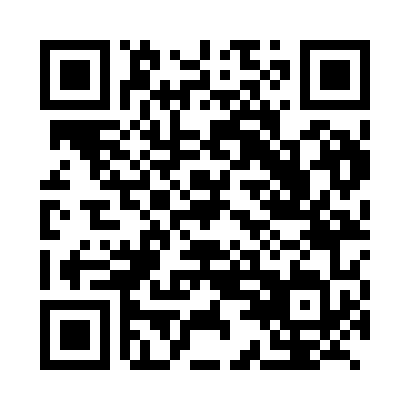 Prayer times for Belel, CameroonWed 1 May 2024 - Fri 31 May 2024High Latitude Method: NonePrayer Calculation Method: Muslim World LeagueAsar Calculation Method: ShafiPrayer times provided by https://www.salahtimes.comDateDayFajrSunriseDhuhrAsrMaghribIsha1Wed4:365:4811:593:166:117:192Thu4:355:4811:593:176:117:193Fri4:355:4811:593:176:117:194Sat4:355:4711:593:176:117:195Sun4:345:4711:593:186:117:196Mon4:345:4711:593:186:117:207Tue4:345:4711:593:186:117:208Wed4:335:4611:593:196:117:209Thu4:335:4611:593:196:117:2010Fri4:335:4611:593:196:117:2011Sat4:325:4611:593:206:117:2112Sun4:325:4611:593:206:127:2113Mon4:325:4611:593:206:127:2114Tue4:325:4511:593:206:127:2115Wed4:315:4511:593:216:127:2216Thu4:315:4511:593:216:127:2217Fri4:315:4511:593:216:127:2218Sat4:315:4511:593:226:137:2319Sun4:305:4511:593:226:137:2320Mon4:305:4511:593:226:137:2321Tue4:305:4511:593:236:137:2322Wed4:305:4511:593:236:137:2423Thu4:305:4511:593:236:137:2424Fri4:305:4511:593:246:147:2425Sat4:305:4511:593:246:147:2526Sun4:305:4511:593:246:147:2527Mon4:295:4511:593:256:147:2528Tue4:295:4512:003:256:157:2629Wed4:295:4512:003:256:157:2630Thu4:295:4512:003:266:157:2631Fri4:295:4512:003:266:157:26